Hoja De Entrada 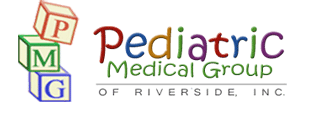 